«Изумрудный город»Бланк заданий и ответовВсероссийской познавательной викториныдля школьников среднего и старшего звенаПравилаВикторина состоит из десяти вопросов. Внимание! Баллы подсчитывает и определяет место педагог – организатор! За каждый правильный ответ начисляется 1 балл.9-10 – I место7-8 – II место5-6 баллов – III место4 и менее баллов – Участник.Бланк с ответами на вопросы на сайт не отправляется.Организационный взнос за участие составляет 100 рублей за электронный диплом для каждого участника (подробнее про оплату http://изумрудныйгород.дети/payment). Организационные взносы за группу участников оплачиваются Куратором одной квитанцией на общую сумму.Будьте внимательны при заполнении формы на сайте. Данные, которые Вы введете, будут использованы при оформлении поощрительных документов. Победители награждаются Дипломами Победителя Всероссийской познавательной викторины (указывается ФИО педагога). Участники награждаются Дипломами Участника Всероссийской познавательной викторины (указывается ФИО педагога).Для дошкольников – помощь в прохождении викторины оказывают родители или педагоги-кураторы.Педагоги, подготовившие 5 и более участников викторины, награждаются именным благодарственным письмом. Бесплатно.Викторина «История пограничной службы»Анкетные данные: - Фамилия, имя участника _________________________________________Ответы:№ ппЗаданиеОтветБаллы1.С какого года и какого числа принято праздновать День пограничника в России?А) 12 июня, 1992 г.Б) 31 мая, 1996 г.В) 28 мая, 1994 г.2.В каком веке появились первые специализированные пограничные войска?А) XV в.Б) XVII в.В) XVI в.3.Какой документ, изданный при Иване IV, считается первым важнейшим в истории пограничной службы?А) Указ "О станичной и сторожевой службе на государевых украинах и в степи"Б) Указ о переселении «тысячи лучших слуг»В) «Уложение о службе»4.Что содержал Синодик Успенского собора?А) В него заносились имена погибших воиновБ) В него заносились имена воинов, идущих на войнуВ) В него заносились имена личных охранников царя5.Будучи еще только командиром Кубанского корпуса, этот человек в XVIII веке сделал много для обороны Российской империи на многих границах страны. О ком идет речь?А) Н.В. РепинБ) Ф.Ф. УшаковВ) А.В. Суворов6.Стражи порубежья уже в стародавние времена боролись с контрабандистами. А в каком веке появились первые упоминания о таможенной страже?А) XVII в.Б) XVIII в.В) XV в.7.Заамурский пограничный округ был создан в 1901 г. В чем заключалась его задача?А) Охрана Китайско-Восточной железной дорогиБ) Охрана от бандитских нападений дорог, станций, перегоновВ) Осуществление сухопутного и морского надзора одновременно8.Не нужно забывать об охране морских границ. В каком году была создана морская пограничная охрана?А) XX в.Б) XV в.В) XVIII в.9.Во время второй мировой войны армия Германии отводила в своих планах всего 30 минут на преодоление пограничных застав Советского Союза. Что же было в реальности?А) Армия сопротивлялась в течение многих сутокБ) Им потребовалось 30 минутВ) Солдаты отстаивали границу часами10.Многие знаменитые политики и известные личности служили в пограничных войсках. Назовите того, кто изображен на фотографии.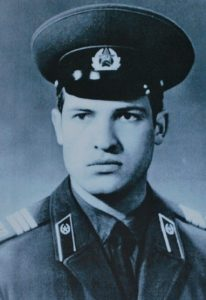 А) С.М. МироновБ) Г.А. ЗюгановВ) А.Г. ЛукашенкоПодсчет баллов:12345678910ВВААВАБААВ